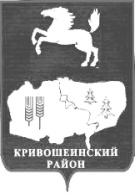 АДМИНИСТРАЦИЯ КРИВОШЕИНСКОГО РАЙОНА ПОСТАНОВЛЕНИЕ16.07.2018                                                                                                          		№ 352с. КривошеиноТомской областиО внесении изменений в постановление Администрации Кривошеинского района от 17.03.2016 № 92 «О создании комиссии по оценке последствий принятия решений                           о реконструкции, модернизации, об изменении назначения или о ликвидации объекта социальной инфраструктуры для детей, являющегося муниципальной собственностью Кривошеинского района, о реорганизации или ликвидации муниципальных организаций, образующих социальную инфраструктуру для детей, муниципальных образовательных организаций, последствий заключения муниципальными организациями, образующими социальную инфраструктуру для детей, договоров аренды и безвозмездного пользования                 в отношении закрепленных за указанными организациями объектов собственности»В связи с кадровыми изменениями,ПОСТАНОВЛЯЮ:1. Внести изменение в Приложение к постановлению Администрации Кривошеинского района от 17.03.2016 № 92 «О создании комиссии по оценке последствий принятия решений о реконструкции, модернизации, об изменении назначения или о ликвидации объекта социальной инфраструктуры для детей, являющегося муниципальной собственностью Кривошеинского района, о реорганизации или ликвидации муниципальных организаций, образующих социальную инфраструктуру для детей, муниципальных образовательных организаций, последствий заключения муниципальными организациями, образующими социальную инфраструктуру для детей, договоров аренды и безвозмездного пользования в отношении закрепленных за указанными организациями объектов собственности» изложив Приложение в новой редакции согласно приложению к настоящему постановлению.2. Настоящее постановление вступает в силу с даты его подписания.3. Настоящее постановление подлежит опубликованию в Сборнике нормативных актов и размещению в сети «Интернет» на официальном сайте муниципального образования Кривошеинский район.4. Контроль за исполнением настоящего постановления возложить на Первого заместителя Главы Кривошеинского района.Глава Кривошеинского района  (Глава Администрации)                                                                                        С.А.ТайлашевКитченко Л.Н.2-17-63прокуратура, Управление образования, заместители Главы, управделами, юрисконсульт, библиотека Приложение к постановлению Администрации Кривошеинского района 	от    16.07.2018  №  352Состав комиссии по оценке последствий принятия решений о реконструкции, модернизации, об изменении назначения или о ликвидации объекта социальной инфраструктуры для детей, являющегося муниципальной собственностью Кривошеинского района, о реорганизации или ликвидации муниципальных организаций, образующих социальную инфраструктуру для детей, муниципальных образовательных организаций, последствий заключения муниципальными организациями, образующими социальную инфраструктуру для детей, договоров аренды и безвозмездного пользования в отношении закрепленных за указанными организациями объектов собственностиСибиряков Дмитрий Викторович- Первый заместитель Главы Кривошеинского района, председатель Комиссии по оценке последствийКустова Мария Федоровна-Руководитель Управления образования Администрации Кривошеинского района, заместитель председателя Комиссии по оценке последствийГоловакина Татьяна Владимировна-юрисконсульт Управления образования Администрации Кривошеинского района, секретарь Комиссии по оценке последствийЧлены комиссии:                        Члены комиссии:                        Поляруш Андрей Николаевич-заместитель председателя Думы Кривошеинского района (по согласованию)Горбиков Александр Петрович-Главный специалист по делам строительства и архитектуры Администрации Кривошеинского районаШабунин Валерий Алексеевич-Директор ОГКУ «Социально-реабилитационный центр для несовершеннолетних Кривошеинского района; Общественный помощник – уполномоченный по правам ребенка в Томской области (по согласованию).Костенко Наталья Валерьевна-Ведущий специалист по управлению муниципальном имуществом и земельным вопросам Администрации Кривошеинского района.